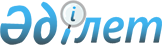 Об утверждении бюджета Аксуатского сельского округа Тимирязевского района на 2020-2022 годыРешение Тимирязевского районного маслихата Северо-Казахстанской области от 8 января 2020 года № 42/3. Зарегистрировано Департаментом юстиции Северо-Казахстанской области 10 января 2020 года № 5847
      Сноска. Вводится в действие с 01.01.2020 в соответствии с пунктом 5 настоящего решения.
      В соответствии со статьей 75 Бюджетного кодекса Республики Казахстан от 04 декабря 2008 года, с подпунктом 1) пункта 1 статьи 6 Закона Республики Казахстан от 23 января 2001 года "О местном государственном управлении и самоуправлении в Республике Казахстан" Тимирязевский районный маслихат РЕШИЛ:
      1. Утвердить бюджет Аксуатского сельского округа Тимирязевского района на 2020-2022 годы согласно приложениям 1, 2 и 3 соответственно, в том числе на 2020 год в следующих объемах:
      1) доходы – 15189 тысяч тенге:
      налоговые поступления – 1725 тысяч тенге;
      неналоговые поступления – 0 тысяч тенге;
      поступления от продажи основного капитала – 0 тысяч тенге;
      поступления трансфертов – 13464 тысячи тенге;
      2) затраты – 15189 тысячи тенге; 
      3) чистое бюджетное кредитование – 0 тысяч тенге:
      бюджетные кредиты – 0 тысяч тенге;
      погашение бюджетных кредитов – 0 тысяч тенге;
      4) сальдо по операциям с финансовыми активами – 0 тысяч тенге:
      приобретение финансовых активов – 0 тысяч тенге;
      поступления от продажи финансовых активов государства – 0 тысяч тенге;
      5) дефицит (профицит) бюджета – 0 тысяч тенге;
      6) финансирование дефицита (использование профицита) бюджета – 0 тысяч тенге:
      поступление займов – 0 тысяч тенге;
      погашение займов – 0 тысяч тенге;
      используемые остатки бюджетных средств – 0 тысяч тенге.
      2. Установить, что доходы бюджета сельского округа на 2020 год формируются в соответствии с Бюджетным кодексом Республики Казахстан за счет следующих налоговых поступлений:
      индивидуального подоходного налога по доходам, не облагаемым у источника выплаты, физических лиц, зарегистрированных на территории Аксуатского сельского округа;
      налога на имущество физических лиц, имущество которых находится на территории Аксуатского сельского округа;
      земельного налога на земли населенных пунктов с физических и юридических лиц, земельный участок которых находится в селах Аксуатского сельского округа;
      налога на транспортные средства с физических и юридических лиц, зарегистрированных в селах Аксуатского сельского округа.
      3. Установить, что доходы бюджета сельского округа формируются за счет следующих неналоговых поступлений:
      доходов от коммунальной собственности сельского округа;
      других неналоговых поступлений в бюджет сельского округа.
      4. Учесть, что в бюджете сельского округа предусмотрены бюджетные субвенции, передаваемые из районного бюджета на 2020 год в сумме 13464 тысячи тенге.
      5. Настоящее решение вводится в действие с 1 января 2020 г Бюджет Аксуатского сельского округа на 2020 год Бюджет Аксуатского сельского округа на 2021 год Бюджет Аксуатского сельского округа на 2022 год
					© 2012. РГП на ПХВ «Институт законодательства и правовой информации Республики Казахстан» Министерства юстиции Республики Казахстан
				
      Председатель сессии 
районного маслихата 

С. Жукеев

      Секретарь 
районного маслихата 

С. Мустафин
Приложение 1 к решению Тимирязевского районного маслихата от 8 января 2020 года № 42/3
Категория
Класс
Подкласс
Наименование
Сумма (тысяч тенге)
1. Доходы
15189
1
Налоговые поступления
1725
01
Подоходный налог
350
2
Индивидуальный подоходный налог
350
04
Налоги на собственность
1375
1
Налоги на имущество
100
3
Земельный налог
104
4
Налог на транспортные средства 
1171
4
Поступления трансфертов
13464
02
Трансферты из вышестоящих органов государственного управления
13464
3
Трансферты из районного (города областного значения) бюджета
13464
Функцио-нальная группа
Админис-тратор бюджетных программ
Прог-рамма
Наименование
Сумма (тысяч тенге)
2. Затраты
15189
1
Государственные услуги общего характера
15039
124
Аппарат акима города районного значения, села, поселка, сельского округа
15039
001
Услуги по обеспечению деятельности акима города районного значения, села, поселка, сельского округа
15039
12
Транспорт и коммуникации
150
124
Аппарат акима города районного значения, села, поселка, сельского округа 
150
013
Обеспечение функционирования автомобильных дорог в городах районного значения, селах, поселках, сельских округах
150
3. Чистое бюджетное кредитование
0
4. Сальдо по операциям с финансовыми активами
0
5. Дефицит (профицит) бюджета
0
6. Финансирование дефицита (использование профицита) бюджета
0Приложение 2 к решению Тимирязевского районного маслихата от 8 января 2020 года № 42/3
Категория
Класс
Подкласс
Наименование
Сумма (тысяч тенге)
1. Доходы
15248
1
Налоговые поступления
1784
01
Подоходный налог
362
2
Индивидуальный подоходный налог
362
04
Налоги на собственность
1422
1
Налоги на имущество
103
3
Земельный налог
107
4
Налог на транспортные средства 
1212
4
Поступления трансфертов
13464
02
Трансферты из вышестоящих органов государственного управления
13464
3
Трансферты из районного (города областного значения) бюджета
13464
Функцио-нальная группа
Админис-тратор бюджетных программ
Прог-рамма
Наименование
Сумма (тысяч тенге)
2. Затраты
15248
1
Государственные услуги общего характера
15098
124
Аппарат акима города районного значения, села, поселка, сельского округа
15098
001
Услуги по обеспечению деятельности акима города районного значения, села, поселка, сельского округа
15098
12
Транспорт и коммуникации
150
124
Аппарат акима города районного значения, села, поселка, сельского округа 
150
013
Обеспечение функционирования автомобильных дорог в городах районного значения, селах, поселках, сельских округах
150
3. Чистое бюджетное кредитование
0
4. Сальдо по операциям с финансовыми активами
0
5. Дефицит (профицит) бюджета
0
6. Финансирование дефицита (использование профицита) бюджета
0Приложение 3 к решению Тимирязевского районного маслихата от 8 января 2020 года № 42/3
Категория
Класс
Подкласс
Наименование
Сумма (тысяч тенге)
1. Доходы
15311
1
Налоговые поступления
1847
01
Подоходный налог
375
2
Индивидуальный подоходный налог
375
04
Налоги на собственность
1472
1
Налоги на имущество
107
3
Земельный налог
111
4
Налог на транспортные средства 
1254
4
Поступления трансфертов
13464
02
Трансферты из вышестоящих органов государственного управления
13464
3
Трансферты из районного (города областного значения) бюджета
13464
Функцио-нальная группа
Админис-тратор бюджетных программ
Прог-рамма
Наименование
Сумма (тысяч тенге)
2. Затраты
15311
1
Государственные услуги общего характера
15161
124
Аппарат акима города районного значения, села, поселка, сельского округа
15161
001
Услуги по обеспечению деятельности акима города районного значения, села, поселка, сельского округа
15161
12
Транспорт и коммуникации
150
124
Аппарат акима города районного значения, села, поселка, сельского округа 
150
013
Обеспечение функционирования автомобильных дорог в городах районного значения, селах, поселках, сельских округах
150
3. Чистое бюджетное кредитование
0
4. Сальдо по операциям с финансовыми активами
0
5. Дефицит (профицит) бюджета
0
6. Финансирование дефицита (использование профицита) бюджета
0